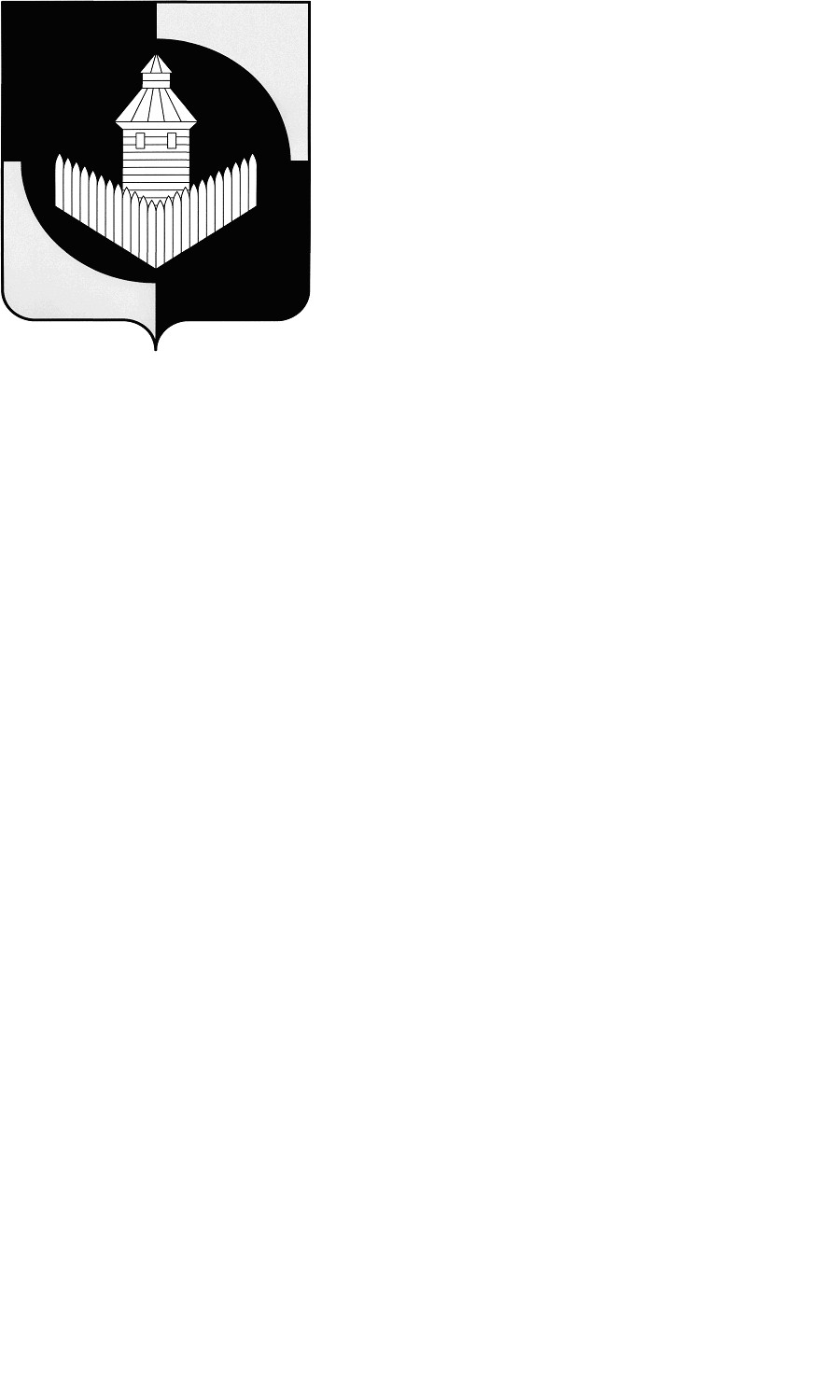 Российская ФедерацияГлава Администрации МО «Кидышевское сельское поселение» Уйского района Челябинской областиПОСТАНОВЛЕНИЕот  22.04.2020 г.      №  8с. КидышОб утверждении Положения о муниципальной  службе    в администрации Кидышевского сельского поселения          В соответствии со статьей  12.1  Федерального закона  «О противодействии коррупции», Законом Челябинской области «О противодействии коррупции в Челябинской области»  Уставом муниципального образования  «Кидышевское сельское поселение»,  ПОСТАНОВЛЯЮ:Утвердить  Положение о муниципальной службе в администрации Кидышевского сельского поселения.     2. Признать утратившим силу  Постановление от  01.03.2011г. № 8/1   «Об утверждении Положения о муниципальной службе в Муниципальном Образовании « Кидышевское сельское поселение».   3. Настоящее постановление вступает в силу с момента официального обнародования на информационных стендах Кидышевского сельского поселения.   4.Контроль по исполнению настоящего постановления оставляю за собой.Глава Администрации Муниципального Образования«Кидышевское сельское поселение»                                                          С.Н.Михайлов
ПОЛОЖЕНИЕО МУНИЦИПАЛЬНОЙ СЛУЖБЕ В ОРГАНАХ МЕСТНОГО САМОУПРАВЛЕНИЯ МУНИЦИПАЛЬНОГО ОБРАЗОВАНИЯ «КИДЫШЕВСКОЕ СЕЛЬСКОЕ ПОСЕЛЕНИЕ»1. ОБЩИЕ ПОЛОЖЕНИЯ1.1. Положение о муниципальной службе в органах местного самоуправления Кидышевского сельского поселения (далее - Положение) устанавливает правовую регламентацию муниципальной службы, статус муниципального служащего, условия и порядок прохождения муниципальной службы.1.2. Правовые основы муниципальной службы в Кидышевском сельском поселении составляют Конституция Российской Федерации, Федеральный закон «О муниципальной службе в Российской Федерации», Закон Челябинской области «О регулировании муниципальной службы в Челябинской области», Устав муниципального образования «Кидышевское сельское поселение» и иные нормативные акты, регулирующие отношения, связанные с муниципальной службой.1.3. Муниципальная служба - профессиональная деятельность граждан, которая осуществляется на постоянной основе на должностях муниципальной службы, замещаемых путем заключения трудового договора.1.4. Нанимателем для муниципального служащего является муниципальное образование «Кидышевское сельское поселение», от имени которого полномочия нанимателя осуществляет представитель нанимателя (работодатель).2. Должности муниципальной службы
1. Должности муниципальной службы - должности в органе местного самоуправления, в избирательной комиссии муниципального образования, которые образуются в соответствии с уставом муниципального образования, с установленным кругом обязанностей по обеспечению исполнения полномочий органа местного самоуправления, избирательной комиссии муниципального образования или лица, замещающего муниципальную должность.
2. Должности муниципальной службы устанавливаются муниципальными правовыми актами в соответствии с Реестром должностей муниципальной службы в администрации Нижнеусцелемовского сельского поселения. 3. Реестр должностей муниципальной службы в администрации Кидышевского сельского поселения.
1. Перечень должностей муниципальной службы устанавливается муниципальными нормативными правовыми актами в соответствии с Реестром должностей муниципальной службы  администрации Кидышевского сельского поселения.
2. В Реестре должностей муниципальной службы в  администрации  предусматриваются должности муниципальной службы, учреждаемые для непосредственного обеспечения исполнения полномочий лица, замещающего муниципальную должность. Такие должности муниципальной службы замещаются муниципальными служащими путем заключения трудового договора на срок полномочий указанного лица.4. Должности муниципальной службы 
1) младшие должности муниципальной службы. (Численность населения до 1500 человек)
2) С учетом квалификационных требований для замещения соответствующих должностей муниципальной службы и должностей государственной гражданской службы Челябинской области (далее - гражданская служба области) устанавливается следующее соотношение должностей муниципальной службы и должностей гражданской службы области:-  старшие и младшие должности муниципальной службы соответствуют младшим должностям гражданской службы области.6. Квалификационные требования для замещения должностей муниципальной службы.
1. Для замещения должности муниципальной службы требуется соответствие квалификационным требованиям к уровню профессионального образования, стажу муниципальной службы или работы по специальности, направлению подготовки, знаниям и умениям, которые необходимы для исполнения должностных обязанностей.
2.Квалификационные требования к знаниям и умениям, которые необходимы для исполнения должностных обязанностей, устанавливаются в зависимости от области и вида профессиональной служебной деятельности муниципального служащего его должностной инструкцией. Должностной инструкцией муниципального служащего могут также предусматриваться квалификационные требования к специальности, направлению подготовки.- младших должностей муниципальной службы - знание Конституции Российской Федерации, Устава (Основного Закона) Челябинской области, Устава муниципального образования "Кидышевское сельское поселение», других нормативных правовых актов применительно к должностным обязанностям по соответствующей должности, инструктивно-методических документов по делопроизводству; навыки самостоятельного поиска и обработки информации, необходимой и достаточной для выполнения порученных работ, аналитической деятельности при выборе способов решения поставленных задач, самоорганизации профессиональной деятельности; умение пользоваться персональным компьютером и другой организационной техникой.

3. Типовые квалификационные требования для замещения  младших должностей муниципальной службы - среднее профессиональное образование.  6.Классные чины муниципальных служащих
1. Классные чины присваиваются муниципальным служащим в соответствии с замещаемой должностью муниципальной службы в пределах группы должностей муниципальной службы и указывают на соответствие уровня профессиональной подготовки муниципальных служащих квалификационным требованиям для замещения должностей муниципальной службы.Органы местного самоуправления вправе муниципальным правовым актом установить сдачу муниципальными служащими квалификационного экзамена в качестве обязательного условия для присвоения им очередного классного чина.
2. Муниципальным служащим присваивается следующий классный чин:
1) референт муниципальной службы - муниципальным служащим, замещающим младшие должности муниципальной службы.
3. Классный чин присваивается муниципальному служащему  работодателем.
4. Классный чин муниципального служащего может быть первым или очередным и присваивается муниципальному служащему в соответствии с замещаемой должностью в пределах группы должностей.
5. Первый классный чин присваивается муниципальному служащему, не имеющему классного чина, по истечении одного месяца со дня его поступления на муниципальную службу, а в случае наличия в трудовом договоре условия об испытании - после завершения испытания. 
При присвоении первого классного чина учитывается классный чин, присвоенный гражданину по прежнему месту государственной гражданской службы Российской Федерации. При этом классный чин может присваиваться на одну ступень выше в пределах одной группы должностей.
6. По решению представителя нанимателя (работодателя) для муниципального служащего, которому присваивается очередной классный чин, проводится квалификационный экзамен. Квалификационный экзамен проводится в следующих случаях:
Для проведения квалификационного экзамена создается квалификационная комиссия.
7. Порядок создания квалификационной комиссии для проведения квалификационного экзамена, порядок проведения квалификационного экзамена, процедура присвоения классных чинов муниципальным служащим определяются муниципальным правовым актом.
8. Ранее присвоенный муниципальному служащему квалификационный разряд является соответствующим классному чину муниципального служащего.
9. Решение о присвоении классного чина муниципальному служащему оформляется правовым актом представителя нанимателя (работодателя) в соответствии с муниципальным правовым актом.
10. Запись о присвоении классного чина муниципальному служащему вносится в его личное дело и трудовую книжку.
11. При переводе муниципального служащего на нижестоящую должность присвоенный ему классный чин сохраняется.
12. При поступлении гражданина на муниципальную службу в другой орган местного самоуправления ему сохраняется классный чин, присвоенный ранее на территории Челябинской области.
13. Присвоенный классный чин сохраняется за муниципальным служащим при освобождении его от замещаемой должности муниципальной службы, увольнении с муниципальной службы, а также при поступлении на муниципальную службу вновь. 7. Нормативное правовое регулирование поступления на муниципальную службу, ее прохождения и прекращения
Порядок поступления на муниципальную службу, ее прохождения и прекращения устанавливается в соответствии с Федеральным законом "О муниципальной службе в Российской Федерации". 7.1. Запреты, связанные с муниципальной службой
1. В связи с прохождением муниципальной службы муниципальному служащему запрещается:
2) замещать должность муниципальной службы в случае:
а) избрания или назначения на государственную должность Российской Федерации либо на государственную должность субъекта Российской Федерации, а также в случае назначения на должность государственной службы;
б) избрания или назначения на муниципальную должность;
в) избрания на оплачиваемую выборную должность в органе профессионального союза, в том числе в выборном органе первичной профсоюзной организации, созданной в органе местного самоуправления, аппарате избирательной комиссии муниципального образования;
3) заниматься предпринимательской деятельностью лично или через доверенных лиц, участвовать в управлении коммерческой организацией или в управлении некоммерческой организацией (за исключением участия в управлении политической партией; участия на безвозмездной основе в управлении органом профессионального союза, в том числе выборным органом первичной профсоюзной организации, созданной в органе местного самоуправления, аппарате избирательной комиссии муниципального образования; участия в съезде (конференции) или общем собрании иной общественной организации, жилищного, жилищно-строительного, гаражного кооперативов, товарищества собственников недвижимости; участия на безвозмездной основе в управлении указанными некоммерческими организациями (кроме политической партии и органа профессионального союза, в том числе выборного органа первичной профсоюзной организации, созданной в органе местного самоуправления, аппарате избирательной комиссии муниципального образования) в качестве единоличного исполнительного органа или вхождения в состав их коллегиальных органов управления с разрешения представителя нанимателя (работодателя), которое получено в порядке, установленном муниципальным правовым актом), кроме представления на безвозмездной основе интересов муниципального образования в органах управления и ревизионной комиссии организации, учредителем (акционером, участником) которой является муниципальное образование, в соответствии с муниципальными правовыми актами, определяющими порядок осуществления от имени муниципального образования полномочий учредителя организации или управления находящимися в муниципальной собственности акциями (долями участия в уставном капитале); иных случаев, предусмотренных федеральными законами;".4) быть поверенным или представителем по делам третьих лиц в органе местного самоуправления, избирательной комиссии муниципального образования, в которых он замещает должность муниципальной службы либо которые непосредственно подчинены или подконтрольны ему, если иное не предусмотрено федеральными законами;
5) получать в связи с должностным положением или в связи с исполнением должностных обязанностей вознаграждения от физических и юридических лиц (подарки, денежное вознаграждение, ссуды, услуги, оплату развлечений, отдыха, транспортных расходов и иные вознаграждения). Подарки, полученные муниципальным служащим в связи с протокольными мероприятиями, со служебными командировками и с другими официальными мероприятиями, признаются муниципальной собственностью и передаются муниципальным служащим по акту в орган местного самоуправления, избирательную комиссию муниципального образования, в которых он замещает должность муниципальной службы, за исключением случаев, установленных Гражданским кодексом Российской Федерации. Муниципальный служащий, сдавший подарок, полученный им в связи с протокольным мероприятием, со служебной командировкой или с другим официальным мероприятием, может его выкупить в порядке, устанавливаемом нормативными правовыми актами Российской Федерации.6) выезжать в командировки за счет средств физических и юридических лиц, за исключением командировок, осуществляемых на взаимной основе по договоренности органа местного самоуправления, избирательной комиссии муниципального образования с органами местного самоуправления, избирательными комиссиями других муниципальных образований, а также с органами государственной власти и органами местного самоуправления иностранных государств, международными и иностранными некоммерческими организациями;
7) использовать в целях, не связанных с исполнением должностных обязанностей, средства материально-технического, финансового и иного обеспечения, другое муниципальное имущество;
8) разглашать или использовать в целях, не связанных с муниципальной службой, сведения, отнесенные в соответствии с федеральными законами к сведениям конфиденциального характера, или служебную информацию, ставшие ему известными в связи с исполнением должностных обязанностей;
9) допускать публичные высказывания, суждения и оценки, в том числе в средствах массовой информации, в отношении деятельности органа местного самоуправления, избирательной комиссии муниципального образования и их руководителей, если это не входит в его должностные обязанности;
10) принимать без письменного разрешения главы поселения награды, почетные и специальные звания (за исключением научных) иностранных государств, международных организаций, а также политических партий, других общественных объединений и религиозных объединений, если в его должностные обязанности входит взаимодействие с указанными организациями и объединениями;
11) использовать преимущества должностного положения для предвыборной агитации, а также для агитации по вопросам референдума;
12) использовать свое должностное положение в интересах политических партий, религиозных и других общественных объединений, а также публично выражать отношение к указанным объединениям в качестве муниципального служащего;
13) создавать в органах местного самоуправления, иных муниципальных органах структуры политических партий, религиозных и других общественных объединений (за исключением профессиональных союзов, а также ветеранских и иных органов общественной самодеятельности) или способствовать созданию указанных структур;
14) прекращать исполнение должностных обязанностей в целях урегулирования трудового спора;
15) входить в состав органов управления, попечительских или наблюдательных советов, иных органов иностранных некоммерческих неправительственных организаций и действующих на территории Российской Федерации их структурных подразделений, если иное не предусмотрено международным договором Российской Федерации или законодательством Российской Федерации;
16) заниматься без письменного разрешения представителя нанимателя (работодателя) оплачиваемой деятельностью, финансируемой исключительно за счет средств иностранных государств, международных и иностранных организаций, иностранных граждан и лиц без гражданства, если иное не предусмотрено международным договором Российской Федерации или законодательством Российской Федерации.
2. Муниципальный служащий, замещающий должность главы поселения, не вправе заниматься иной оплачиваемой деятельностью, за исключением преподавательской, научной и иной творческой деятельности. При этом преподавательская, научная и иная творческая деятельность не может финансироваться исключительно за счет средств иностранных государств, международных и иностранных организаций, иностранных граждан и лиц без гражданства, если иное не предусмотрено международным договором Российской Федерации или законодательством Российской Федерации. Муниципальный служащий, замещающий должность главы местной администрации по контракту, не вправе входить в состав органов управления, попечительских или наблюдательных советов, иных органов иностранных некоммерческих неправительственных организаций и действующих на территории Российской Федерации их структурных подразделений, если иное не предусмотрено международным договором Российской Федерации или законодательством Российской Федерации.
4. Гражданин после увольнения с муниципальной службы не вправе разглашать или использовать в интересах организаций либо физических лиц сведения конфиденциального характера или служебную информацию, ставшие ему известными в связи с исполнением должностных обязанностей.
5. Гражданин, замещавший должность муниципальной службы, включенную в перечень должностей, установленный нормативными правовыми актами Российской Федерации, в течение двух лет после увольнения с муниципальной службы не вправе замещать на условиях трудового договора должности в организации и (или) выполнять в данной организации работу на условиях гражданско-правового договора в случаях, предусмотренных федеральными законами, если отдельные функции муниципального (административного) управления данной организацией входили в должностные (служебные) обязанности муниципального служащего, без согласия соответствующей комиссии по соблюдению требований к служебному поведению муниципальных служащих и урегулированию конфликта интересов, которое дается в порядке, устанавливаемом нормативными правовыми актами Российской Федерации.7.2. Порядок проверки достоверности и полноты сведений о доходах, расходах, об имуществе и обязательствах имущественного характера.1) Граждане, претендующие на замещение должностей муниципальной службы, включенных в перечень должностей, установленный нормативными правовыми актами Российской Федерации, муниципальные служащие, замещающие указанные должности, обязаны ежегодно представлять представителю нанимателя (работодателю) сведения о своих доходах, об имуществе и обязательствах имущественного характера, а также сведения о доходах, об имуществе и обязательствах имущественного характера своих супруги (супруга) и несовершеннолетних детей. Указанные сведения представляются в порядке и по форме, которые установлены для представления сведений о доходах, об имуществе и обязательствах имущественного характера государственными гражданскими служащими Челябинской области.2) Муниципальный служащий, замещающий должность муниципальной службы, включенную в соответствующий перечень должностей, установленный муниципальным правовым актом, при назначении на которые граждане, претендующие на замещение должностей муниципальной службы, включенных в соответствующий перечень, и при замещении которых муниципальные служащие обязаны представлять сведения о своих доходах, об имуществе и обязательствах имущественного характера, а также сведения о доходах, об имуществе и обязательствах имущественного характера своих супруги (супруга) и несовершеннолетних детей, обязан представлять сведения о своих расходах, а также о расходах своих супруги (супруга) и несовершеннолетних детей в порядке и по форме, которые установлены для представления сведений о расходах государственными гражданскими служащими Челябинской области.3) Проверка достоверности и полноты сведений о доходах, расходах, об имуществе и обязательствах имущественного характера, представляемых гражданами, претендующими на замещение должностей муниципальной службы, включенных в соответствующий перечень, муниципальными служащими, замещающими указанные должности, достоверности и полноты сведений, представляемых гражданами при поступлении на муниципальную службу в соответствии с нормативными правовыми актами Российской Федерации, соблюдения муниципальными служащими ограничений и запретов, требований о предотвращении или об урегулировании конфликта интересов, исполнения ими обязанностей, установленных Федеральным законом "О противодействии коррупции" и другими нормативными правовыми актами Российской Федерации, осуществляется подразделениями (ответственными должностными лицами) по профилактике коррупционных и иных правонарушений кадровых служб органов местного самоуправления по решению представителя нанимателя (работодателя) или лица, которому такие полномочия предоставлены представителем нанимателя (работодателем), в порядке, установленном для проверки достоверности полноты сведений, представляемых гражданами, претендующими на замещение должностей гражданской службы области, и государственными гражданскими служащими Челябинской области, и соблюдения государственными гражданскими служащими Челябинской области требований к служебному поведению.4) Контроль за соответствием расходов муниципального служащего, его супруги (супруга) и несовершеннолетних детей их доходам по решению Губернатора Челябинской области осуществляется Правительством Челябинской области в порядке, установленном Федеральным законом "О контроле за соответствием расходов лиц, замещающих государственные должности, и иных лиц их доходам", нормативными правовыми актами Челябинской области, муниципальными правовыми актами.5) Граждане, претендующие на замещение должности главы местной администрации по контракту, и лицо, замещающее указанную должность, представляют сведения о своих доходах, расходах, об имуществе и обязательствах имущественного характера, а также сведения о доходах, расходах, об имуществе и обязательствах имущественного характера своих супруги (супруга) и несовершеннолетних детей Губернатору Челябинской области в порядке, установленном статьей 3-6 Закона Челябинской области "О противодействии коррупции в Челябинской области".6) Проверка достоверности и полноты сведений о доходах, расходах, об имуществе и обязательствах имущественного характера, представляемых в соответствии с частью 2-2 настоящей статьи, осуществляется по решению Губернатора Челябинской области в порядке, установленном статьей 3-6 Закона Челябинской области "О противодействии коррупции в Челябинской области" для лиц, замещающих (занимающих) муниципальные должности и осуществляющих свои полномочия на постоянной основе.7) При выявлении в результате проверки, осуществленной в соответствии с частью 2-3 настоящей статьи, фактов несоблюдения лицом, замещающим должность главы местной администрации по контракту, ограничений, запретов, неисполнения обязанностей, которые установлены Федеральным законом "О муниципальной службе в Российской Федерации", Федеральным законом "О контроле за соответствием расходов лиц, замещающих государственные должности, и иных лиц их доходам", Федеральным законом "О запрете отдельным категориям лиц открывать и иметь счета (вклады), хранить наличные денежные средства и ценности в иностранных банках, расположенных за пределами территории Российской Федерации, владеть и (или) пользоваться иностранными финансовыми инструментами", Губернатор Челябинской области обращается с заявлением о досрочном прекращении полномочий лица, замещающего должность главы местной администрации по контракту, или применении в отношении его иного дисциплинарного взыскания в орган местного самоуправления, уполномоченный принимать соответствующее решение, или в суд.8. Рабочее (служебное) время
Рабочее (служебное) время муниципальных служащих регулируется в соответствии с трудовым законодательством.9. Отпуск муниципального служащего
1. Ежегодный оплачиваемый отпуск муниципального служащего состоит из основного оплачиваемого отпуска и дополнительных оплачиваемых отпусков.
2. Ежегодный основной оплачиваемый отпуск предоставляется муниципальному служащему продолжительностью 30 календарных дней.
3. Ежегодные дополнительные оплачиваемые отпуска предоставляются муниципальному служащему за выслугу лет (продолжительностью не более 10 календарных дней), а также в случаях, предусмотренных федеральными законами и законами Челябинской области.
4. Продолжительность ежегодного дополнительного оплачиваемого отпуска за выслугу лет исчисляется из расчета один календарный день за каждый год муниципальной службы.
4-1. Муниципальному служащему, для которого установлен ненормированный служебный день, предоставляется ежегодный дополнительный оплачиваемый отпуск за ненормированный служебный день продолжительностью три календарных дня.
5. При исчислении общей продолжительности ежегодного оплачиваемого отпуска ежегодный основной оплачиваемый отпуск суммируется с ежегодным дополнительным оплачиваемым отпуском за выслугу лет. Общая продолжительность ежегодного основного оплачиваемого отпуска и ежегодного дополнительного оплачиваемого отпуска за выслугу лет не может превышать 40 календарных дней.
6. Стаж, дающий право на предоставление дополнительного отпуска за выслугу лет, определяется в соответствии со статьей 13 настоящего Закона.10.Принципы оплаты труда муниципального служащего
1. Оплата труда муниципального служащего производится в виде денежного содержания, которое состоит из должностного оклада муниципального служащего в соответствии с замещаемой им должностью муниципальной службы (далее - должностной оклад), а также из ежемесячной надбавки за выслугу лет, ежемесячной надбавки за особые условия муниципальной службы, ежемесячной надбавки за классный чин, ежемесячной надбавки за работу со сведениями, составляющими государственную тайну, ежемесячной надбавки за государственные награды СССР, государственные награды Российской Федерации, ежемесячной надбавки за ученую степень, ежемесячного денежного поощрения, премии за выполнение особо важного и сложного задания, единовременной выплаты при предоставлении ежегодного оплачиваемого отпуска и материальной помощи.
2. Органы местного самоуправления самостоятельно определяют размер и условия оплаты труда муниципальных служащих. Размер должностного оклада, а также размер ежемесячных и иных дополнительных выплат и порядок их осуществления устанавливаются муниципальными правовыми актами, издаваемыми представительным органом муниципального образования в соответствии с законодательством Российской Федерации и законодательством Челябинской области.  11. Поощрение муниципального служащего
1. Виды поощрения муниципального служащего и порядок его применения устанавливаются муниципальными правовыми актами в соответствии с федеральными законами и законами Челябинской области.
2. За безупречную и эффективную муниципальную службу применяются следующие виды поощрения и награждения:
1) объявление благодарности с выплатой единовременного поощрения;
2) награждение почетной грамотой с выплатой единовременного поощрения или с вручением ценного подарка;
3) иные виды поощрения и награждения в соответствии с федеральным законодательством и законодательством Челябинской области.
3. Решение о поощрении или награждении муниципального служащего либо представление к поощрению или награждению принимается представителем нанимателя (работодателем).Статья 12. Пенсионное обеспечение муниципального служащего и членов его семьи
1. В области пенсионного обеспечения на муниципального служащего в полном объеме распространяются права государственного гражданского служащего, установленные федеральными законами и Законами  Челябинской области.
2. Определение размера государственной пенсии муниципального служащего осуществляется в соответствии с установленным статьей 5 настоящего Закона соотношением должностей муниципальной службы и должностей гражданской службы области. Максимальный размер государственной пенсии муниципального служащего не может превышать максимальный размер государственной пенсии государственного гражданского служащего Челябинской области по соответствующей должности гражданской службы области.
3. В случае смерти муниципального служащего, связанной с исполнением им должностных обязанностей, в том числе наступившей после увольнения его с муниципальной службы, члены семьи умершего имеют право на получение пенсии по случаю потери кормильца в порядке, определяемом федеральными законами.Статья 13. Стаж муниципальной службы
1. В стаж (общую продолжительность) муниципальной службы включаются периоды замещения:
1) должностей муниципальной службы;
2) муниципальных должностей;
3) государственных должностей Российской Федерации и государственных должностей субъектов Российской Федерации;
4) должностей государственной гражданской службы Российской Федерации, воинских должностей и должностей федеральной государственной гражданской службы иных видов;
5) иных должностей в соответствии с федеральными законами.
2. В стаж муниципальной службы для определения продолжительности ежегодного дополнительного оплачиваемого отпуска за выслугу лет, предоставляемого муниципальным служащим, и установления им других гарантий, предусмотренных федеральными законами, законами Челябинской области и уставами муниципальных образований, помимо периодов замещения должностей, указанных в части 1 настоящей статьи, включаются (засчитываются) также периоды замещения должностей, включаемые (засчитываемые) в стаж государственной гражданской службы Российской Федерации в соответствии с частью 2 статьи 54 Федерального закона "О государственной гражданской службе Российской Федерации".
3. В стаж муниципальной службы для назначения пенсии за выслугу лет муниципальным служащим включаются (засчитываются):
1) периоды замещения должностей, указанных в части 1 настоящей статьи;
2) периоды замещения должностей руководителей и специалистов в органах местного самоуправления (до установления муниципальных должностей муниципальной службы);
3) периоды замещения должностей руководителей и специалистов в избирательных комиссиях муниципальных образований, действовавших на постоянной основе до 1 июня 2007 года (дня вступления в силу Федерального закона "О муниципальной службе в Российской Федерации");
4) время обучения работников органов государственной власти и местного самоуправления в организациях, осуществляющих образовательную деятельность по дополнительным профессиональным программам, если они работали в этих органах до поступления на учебу;
5) время отпуска по уходу за ребенком до достижения им возраста трех лет, приходящегося на период государственной, муниципальной службы;
6) иные периоды в соответствии с муниципальными правовыми актами.
4. В стаж муниципальной службы для определения продолжительности ежегодного дополнительного отпуска за выслугу лет, предоставляемого муниципальным служащим, и установления им других гарантий, предусмотренных федеральными законами, законами Челябинской области и уставами муниципальных образований, и в стаж муниципальной службы для назначения пенсии за выслугу лет муниципальным служащим засчитываются периоды службы (работы), которые до 1 января 2016 года были в установленном порядке включены (засчитаны) муниципальным служащим в указанный стаж.Статья 14. Порядок исчисления стажа муниципальной службы
1. Периоды, засчитываемые в стаж муниципальной службы, суммируются независимо от сроков перерыва в работе (службе).
2. Стаж муниципальной службы исчисляется в календарном порядке (в годах, месяцах, днях).Периоды деятельности, указанные в статье 13 настоящего Закона, засчитываются в стаж муниципальной службы из расчета один день деятельности за один день муниципальной службы.
Время нахождения граждан на военной службе по контракту засчитывается в стаж муниципальной службы из расчета один день военной службы за один день муниципальной службы, а время нахождения граждан на военной службе по призыву (в том числе офицеров, призванных на военную службу в соответствии с указом Президента Российской Федерации в порядке, установленном Федеральным законом "О статусе военнослужащих") - один день военной службы за два дня муниципальной службы.
3. Документами, подтверждающими стаж муниципальной службы, являются трудовая книжка, а при отсутствии трудовой книжки, а также в случаях, когда в трудовой книжке содержатся неправильные или неточные записи либо не содержатся записи об отдельных периодах деятельности, - справки с места работы (службы), справки архивных учреждений, выписки из приказов, военные билеты в подтверждение стажа военной службы.